ОПРОСНЫЙ ЛИСТдля заказа винтового конвейераКонтактная информация о ЗАКАЗЧИКЕ:Компания:_______________________________________________________________________________________Контактное лицо:_____________________________________Должность:__________________________________Адрес:__________________________________________________________________________________________Телефон/факс:_______________________________________ Эл. почта:___________________________________Количество:___________________________________ Дата заполнения:__________________20__г.Данные о конвейере, транспортируемом грузе, условиях эксплуатации.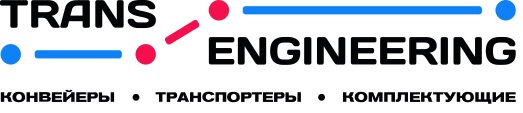 ООО "ТрансИнжиниринг"      ИНН 4345444565/КПП 434501001     Адрес: 610998, г. Киров, ул.Потребкооперации, 17      Звонок по России бесплатный: Тел. 8 (800) 551-77-47;       Отдел продаж: Тел. (8332) 25-52-12; E-mail: sale@k-ti.ru, ti.sale@mail.ru; www.k-ti.ruООО "ТрансИнжиниринг"      ИНН 4345444565/КПП 434501001     Адрес: 610998, г. Киров, ул.Потребкооперации, 17      Звонок по России бесплатный: Тел. 8 (800) 551-77-47;       Отдел продаж: Тел. (8332) 25-52-12; E-mail: sale@k-ti.ru, ti.sale@mail.ru; www.k-ti.ruНаименование параметраНаименование параметраНаименование параметраВеличинаОсновные технические данные конвейераПроизводительность, т/ч (м3/ч)Производительность, т/ч (м3/ч)Основные технические данные конвейераИсполнение конвейера: в желобе / в трубеИсполнение конвейера: в желобе / в трубеОсновные технические данные конвейераДиаметр винта, мм: 160, 200, 250, 320, 400, 500, для исполнения в желобе/трубеДиаметр винта, мм: 160, 200, 250, 320, 400, 500, для исполнения в желобе/трубеОсновные технические данные конвейераТолщина пера шнека, ммТолщина пера шнека, ммОсновные технические данные конвейераДлина конвейера, мм:расстояние между осями загрузки- разгрузкиОсновные технические данные конвейераДлина конвейера, мм:общая длина конвейераОсновные технические данные конвейераУгол наклона конвейера, градУгол наклона конвейера, градОсновные технические данные конвейераТочки загрузки / разгрузки, комплектация патрубкамиколичество точек загрузкиОсновные технические данные конвейераТочки загрузки / разгрузки, комплектация патрубкамиколичество точек разгрузкиОсновные технические данные конвейераМощность привода, кВтМощность привода, кВтОсновные технические данные конвейераЧастота вращения винта, об/мин.Частота вращения винта, об/мин.Основные технические данные конвейераНаправление движения продукта: к приводу / от приводаНаправление движения продукта: к приводу / от приводаОсновные технические данные конвейераРеверс: есть / нетРеверс: есть / нетХарактеристика транспортируемого грузанаименованиенаименованиеХарактеристика транспортируемого грузанасыпная масса, т/м3насыпная масса, т/м3Характеристика транспортируемого грузагранулометрический состав, ммгранулометрический состав, ммХарактеристика транспортируемого грузасодержание влаги. %содержание влаги. %Характеристика транспортируемого грузатемпература, 0Стемпература, 0СВарианты исполнения привода 1. Эл/двигатель + муфта + редуктор2. Мотор-редуктор типа 4МЦ2С (Псков)3. Мотор-редуктор BONFIGLIOLI, NMRV, DANFOS BAUER, SEW-EURODRIVE.1. Эл/двигатель + муфта + редуктор2. Мотор-редуктор типа 4МЦ2С (Псков)3. Мотор-редуктор BONFIGLIOLI, NMRV, DANFOS BAUER, SEW-EURODRIVE.Условия работы конвейерав отапливаемом / не отапливаемом помещении          в отапливаемом / не отапливаемом помещении          Условия работы конвейерадиапазон температуры окружающего воздуха, 0Сдиапазон температуры окружающего воздуха, 0СУсловия работы конвейеравлажность окружающего воздуха, %влажность окружающего воздуха, %Условия работы конвейеразапыленность, г/м3запыленность, г/м3Дополнительныеопции, пожелания по комплектации